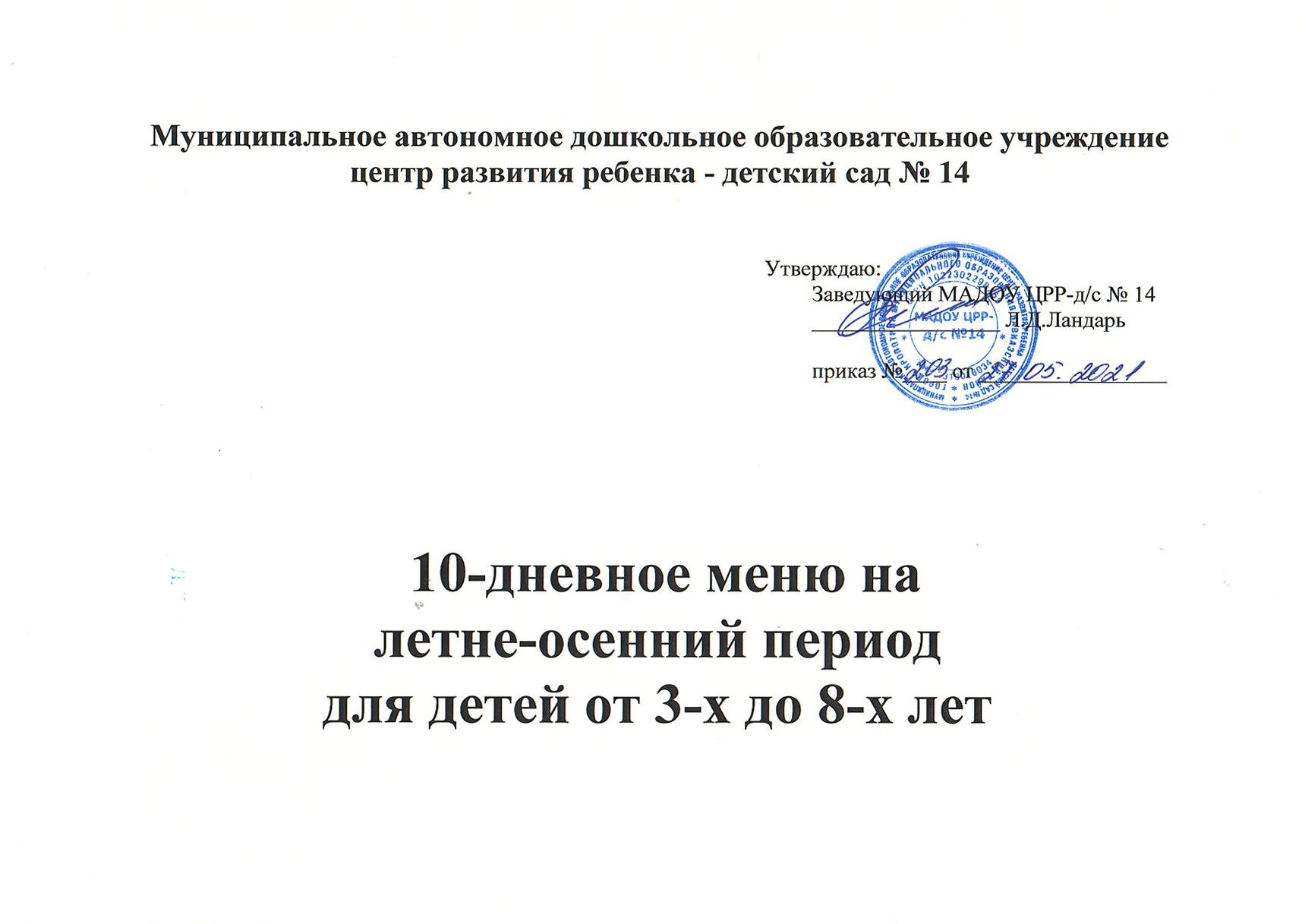                       1 день	         Неделя: первая		       			 Возрастная категория: 3-8 лет                 3 день	         Неделя: первая		   			Возрастная категория: 3-8 лет                    4 день	         Неделя: первая		       			Возрастная категория: 3-8лет5 день	         Неделя: первая		       			Возрастная категория: 3-8 лет                       6 день	         Неделя: вторая	       			 Возрастная категория: 3-8 лет                       8 день	         Неделя: вторая 	       			Возрастная категория: 3-8лет9 день	         Неделя: вторая	       			Возрастная категория: 3-8 лет                      10 день	         Неделя: вторая	       			Возрастная категория: 3-8 летДесятидневное меню на летне-осенний период (3-8 лет)№ рец.Наименование блюд            БруттоНеттовыходбелкижирыуглев.Ккал.Витамины (мг)Витамины (мг)Минеральные в-ваМинеральные в-ва№ рец.Наименование блюд            БруттоНеттовыходбелкижирыуглев.Ккал.В1ССаFe1 деньЗАВТРАККисель витаминизированный1/50004,618,580,0840,480кисель0,0050,005113Овощи натуральные свежие0,0420,0401/400,763,563,0847,600,0082,8016,400,28Огурец свежий307Омлет  натуральный1/1109,4814,722,54179,350,0680,3489,681,69яйца1,8 шт0,71молоко0,0420,042масло сливочное0,00400,0040506Чай с сахаром1/1800,09013,554004,50,36чай-заварка 0,00040,0004сахар0,0130,013608Кондитерское изделие (пряник)0,040,041/402,361,8830146,40,03204,40,32114Хлеб пшеничный0,020,021/201,520,169,84470,022040,2253710-00 Сок фруктово - ягодный0,150,151/1500,750,1515,15690,015310,52,1ОБЕД113Овощи натуральные свежие1/810,6480,0811,37710,530,0164,0518,630,486Помидор свежий  0,0870,081133Борщ с капустой и картофелем1/200/51,4648,52760,0388,2427,60,96свекла0,0400,032капуста свежая0,0200,016картофель(21,22,23,24) 0,0210,016морковь0,0130,010лук репчатый0,0140,012масло растительное0,0040,004томатная  паста0,0030,003сметана0,0050,005363Мясо отварное1/6016,3211,640,00169,800,030,007,802,10мясо говядина0,1020,097морковь0,0040,003лук репчатый0,0070,006434Картофельное пюре1/1002,104,4010,9092,000,093,4026,000,70Картофель(113,122,130,137)0,1130,084молоко0,0160,015масло сливочное0,00450,0045526Компот из свежих плодов1/1800,450,1820,7986,40,0183,8719,80,99яблоки свежие0,0410,036сахар0,0130,013114Хлеб пшеничный0,0250,0251/201,520,169,84470,022040,22115Хлеб ржаной0,0350,0351/352,310,4211,6960,90,063012,251,365ПОЛДНИК124Икра свекольная1/601,444,266,0655,20,0184,7426,41,02свекла0,0570,045лук репчатый0,0170,015томатная паста0,0050,005масло растительное0,0050,005297Макаронные изд. отварные 1/9031,365,8422,7628,960,04040,2Макаронные изд.0,0300,030масло сливочное0,0040,004 403Печень говяжьяпо-строгановски 1/10003,38030,57000Печень говяжья0,1240,103масло растительное0,00340,0034 452Соус сметанный  1/152,864,461,1546,430,02011,47сметана0,0130,013Мука пшеничная 0,0010,001масло сливочное0,001  0,001514Кофейный напиток с молоком1/1802,882,4314,3171,10,0361,17113,40,09кофейный напиток0,0020,002молоко0,0900,090сахар0,0090,009114Хлеб пшеничный0,020,021/201,520,169,84470,022040,22итого56,04853,191196,5971462,680,74839,41407,6416,631№ рец.   Наименование                             блюд            БруттоНеттовыходбелкижирыуглев.Ккал.Витамины (мг)Витамины (мг)Минеральные в-ваМинеральные в-ва№ рец.   Наименование                             блюд            БруттоНеттовыходбелкижирыуглев.Ккал.В1ССаFe2 день ЗАВТРАККисель витаминизированный1/50004,618,50,0840,480кисель0,0050,00597Бутерброд с сыром1/334,77,616,96115,620,0190,094128,780,28сыр российский0,0130,013масло сливочное0,0050,005хлеб пшеничный0,0150,015170Суп молочный с крупой1/2004,825,1616,52131,800,061,28155,600,26молоко0,1400,140крупа  гречневая0,0160,016сахар0,0020,002масло сливочное0,0020,002508 Какао с молоком1/1803,242,9722,5129,60,361,17111,60,72какао-порошок0,00240,0024молоко0,0900,090сахар0,0150,015114Хлеб пшеничный0,0150,0151/151,140,127,3835,250,017030,16553510-00    Кисломолочный напиток1/1805,224,507,2090,000,0721,26216,000,18ряженка0,1840,180ОБЕД113 Овощи натуральные свежие1/810,8910,0812,8416,20,00812,158,10,891помидор свежий0,0870,081139Рассольник ленинградский1/200/51,644,213970,0726,1412,40,74Картофель(80,86,92,100)0,0800,060крупа  пшеничная0,0040,004морковь0,0100,008лук репчатый0,0050,004огурцы соленые0,0130,012масло растительное0,0040,004сметана0,0050,005351Биточки рыбные1/8011,121,687,6890,40,0560,32280,48минтай0,1020,064хлеб пшеничный0,0150,015яйца0,127 шт.0,005масло сливочное0,00150,0015молоко0,01100,0110428Капуста тушеная1/1656,115,946,44103,950,06628,05100,651,65капуста белокочанная0,2170,173масло сливочное0,0070,007морковь0,0130,010лук репчатый0,0120,010томатная паста0,0130,013мука пшеничная0,0020,002524Кисель из сока плодового ягодного1/1800,180,10831,1140,20,00722,3419,80,18сок пл.яг.0,0540,054крахмал картофельный0,0090,009сахар0,0130,013114Хлеб пшеничный0,0200,0201/201,520,169,8447,000,0220,004,000,22115Хлеб ржаной0,0350,0351/352,310,4211,6960,900,0630,0012,251,365ПОЛДНИК319Запеканка из творога1/9715,52816,315,46273,9750,0450,388192,160,65творог0,0910,090мука пшеничная0,0080,008яйца0,076 шт.0,003сахар0,0060,006сметана0,0030,003мука пшеничная0,0030,003масло сливочное0,0030,003449Соус молочный сладкий1/200,521,273,1426,10,00660,14618,020,03молоко0,0150,015мука пшеничная0,0010,001масло сливочное0,00080,0008сахар0,0020,002506Чай с сахаром (2-ой вариант)1/1800,09013,554004,50,36чай-заварка0,00040,0004сахар0,0130,013                                итого57,38948,839179,851340,0950,897857,018987,347,691№ рец.   Наименование                             блюд            БруттоНеттовыходбелкижирыуглев.Ккал.Витамины (мг)Витамины (мг)Минеральные в-ваМинеральные в-ва№ рец.   Наименование                             блюд            БруттоНеттовыходбелкижирыуглев.Ккал.В1ССаFe3 деньЗАВТРАККисель витаминизированный1/50004,618,51,0840,480кисель0,0050,005306Яйца вареные1/202,552,30,1531,50,0150110,5яйца0,5 шт.0,02171Суп молочный с мак. изд.1/2005,75,2618,981460,0760,92164,40,36молоко0,1400,140масло сливочное0,0020,002сахар0,0020,002вермишель0,0160,016508Чай с молоком (1-й вариант)1/1801,351,1714,3172,90,361,17114,30,36чай0,00090,0009молоко0,0450,045сахар0,0130,013607Вафли0,0450,0451/451,261,48534,785157,50,01407,20,675114Хлеб пшеничный0,0200,0201/201,520,169,84470,022040,2253710-00         Сок яблочный0,1500,1501/1500,750,1515,15690,015310,52,1ОБЕД17Овощи натуральные свежие1/811,0983,0611,8340,30,012218,329,280,366Огурец свежий8581масло растительное0,0030,003148Суп из овощей с фасолью1/2002,943,5212,2262,60,08812,5639,81,16Картофель(40,42,44,46)0,0400,030капуста свежая0,0380,030морковь0,0100,008лук репчатый0,0100,008фасоль0,0080,008масло сливочное0,0040,004411Плов из отварной птицы1/18013,7113,62632,48307,660,0261,1128,281,11курица 0,1780,158масло растительное0,0090,009лук репчатый0,0190,015морковь0,0120,009крупа рисовая0,0340,034527Компот из смеси сухофруктов1/1800,45024,3990,0090,45251,35смесь сухофруктов0,0220,220сахар0,0130,013114Хлеб пшеничный0,0200,0201/201,520,169,84470,022040,22115Хлеб ржаной0,0350,0351/352,310,4211,6960,90,063012,251,365ПОЛДНИК113Овощи натуральные свежие1/810,8910,0812,8416,20,00812,158,10,891помидор свежий0,0870,081338Рыба отварная1/8014,240,560,3263,200,0480,4818,400,32минтай0,1340,0980лук репчатый0,0030,002морковь0,0030,002434Картофельное пюре1/1002,104,4010,9092,000,093,4026,000,70Картофель(113,122,130,137)0,1130,084молоко0,0160,015*масло сливочное0,00450,0045514Кофейный напиток с молоком (2-й вариант)1/1802,882,4314,3171,100,0361,17113,400,09кофейный напиток0,00180,0018молоко0,0900,090сахар0,0090,009114Хлеб пшеничный0,0200,0201/201,520,169,8447,000,0220,004,000,2256,78938,943228,3851449,362,006258,71620,3912,007№ рец.   Наименование                             блюд            БруттоНеттовыходбелкижирыуглев.Ккал.Витамины (мг)Витамины (мг)Минеральные в-ваМинеральные в-ва№ рец.   Наименование                             блюд            БруттоНеттовыходбелкижирыуглев.Ккал.В1ССаFe4 день         ЗАВТРАК    Кисель витаминизированный1/50004,618,50,0840,480кисель0,0050,00599Бутерброд с маслом1/251,544,2810,3784,40,02204,60,23масло сливочное0,0050,005хлеб пшеничный0,020,02171Каша из хлопьев овсяных  Геркулес» Каша из хлопьев овсяных  Геркулес» 1/2008,5614,1231,52287,40,181,42154,61,7крупа "Геркулес"0,0400,040молоко0,1100,110масло сливочное0,0040,004506Чай с сахаром1/1800,09013,554004,50,36чай-заварка0,00040,0004сахар0,0130,013114Хлеб пшеничный0,0200,0201/201,520,169,84470,022040,2211810-00         Фрукты свежие -яблоко0,149133,0001/1330,5320,53213,0362,510,0413,321,282,93    ОБЕД113Овощи натуральные свежие1/810,6480,0811,37710,530,0164,0518,630,486Огурец свежий  0,0850,081152Суп картофельный с макаронными изделиями1/2002,162,2815,0689,000,0846,6012,200,76Картофель(80,86,92,100)0,0800,060макаронные изд.0,0080,008морковь0,0100,008лук репчатый0,0100,008масло растительное0,0020,002376Бифштекс рубленный паровой1/5014,489,0171,49144,840,035506,391,42говядина котлетное мясо0,0760,072масло сливочное0,00150,0015452Соус сметанный натуральный 1/200,926,372,0269,180,010,04525,470,06сметана0,0170,017мука пшеничная0,0010,001масло сливочное0,0020,002179Картофель отварной 1/1001,94,112,7950,113,9110,8Картофель(132,142,154,169)0,1320,099масло сливочное0,0040,004524Кисель из сока плодового ягодного1/1800,180,10835,10142,200,0072,3419,800,18сок плодовый или ягодный0,0540,054крахмал0,0090,009кислота лимонная0,00030,0003сахар0,0130,013114Хлеб пшеничный0,0400,0401/403,040,3218,68940,044080,44115Хлеб ржаной0,0350,0351/352,310,4211,6960,900,0630,0012,251,37ПОЛДНИК324Пудинг из творога с рисом1/10814,9814,7620,3278,640,050,2161260,72творог0,0820,810крупа рисовая0,0150,015яйца0,18 шт.0,007сахар0,0070,007масло сливочное0,0030,003сметана0,0030,003449Соус молочный сладкий1/200,521,273,1426,10,0060,14618,020,03молоко0,0150,015мука пшеничная0,0010,001масло сливочное0,00080,0008сахар0,0020,002535 Кисломолочный напиток1/18095,7615,3156,60,0541,08214,20,18йогурт0,1850,180                                        итого 62,3863,58219,7171720,800,81447,097661,4211,881№ рец.   Наименование                             блюд            БруттоНеттовыходбелкибелкижирыуглев.Ккал.Витамины (мг)Витамины (мг)Витамины (мг)Минеральные в-ваМинеральные в-ва№ рец.   Наименование                             блюд            БруттоНеттовыходбелкибелкижирыуглев.Ккал.В1СССаFe5 день            ЗАВТРАККисель витаминизированный1/500004,618,50,08440,480кисель0,0050,005266Каша " Дружба "1/2005,265,2611,6625,06226,20,081,321,32126,60,56крупа рисовая0,0150,015крупа пшенная0,0110,011молоко0,1020,102сахар0,0050,005масло сливочное0,0050,005514Кофейный напиток смолоком1/1802,882,882,4314,3171,10,0361,171,17113,40,09кофейный напиток0,0020,002молоко0,0900,090сахар0,0090,009609Кондитерское изделие (печенье)0,0300,0301/302,252,252,9422,32125,10,024008,70,63114Хлеб пшеничный0,0200,0201/201,521,520,169,8447,000,0220,000,0040,22535  10-00    Кисломолочный напиток1/1805,225,224,507,2090,000,0721,261,26216,000,18ряженка0,1840,180        ОБЕД124Икра морковная1/1002,42,47,110,41150,037,97,9441,7морковь0,0940,075лук репчатый0,0210,018томатная паста0,0110,011масло растительное0,0080,008149Суп картофельный с бобовыми1/2001,841,843,412,186,40,1566,946,9415,20,74Картофель(67,70,74,83)0,0670,050крупа гороховая0,0160,016морковь0,0100,008лук репчатый0,0100,008масло сливочное0,0040,004382Картофельная запеканка с мясом1/1701/17019,8119,9816,073230,1793,421,2521,252,98 говядина котлетное мясо0,1000,095Картофель(187,200,215,233)0,1870,140масло сливочное0,0080,008яйца0,076 шт.0,003мука пшеничная0,00250,0025527Компот из смеси сухофруктов1/1800,450,45024,3990,0090,450,4525,51,35смесь сухофруктов0,0220,022сахар0,0130,013114Хлеб пшеничный0,0201/201,521,520,169,8447,000,0220,000,004,000,22115Хлеб ржаной0,0351/352,312,310,4211,6960,900,0630,000,0012,251,365ПОЛДНИК534Молоко кипяченое1/1805,225,224,508,6495,400,0722,342,34216,000,18молоко0,1890,180*583Булочка домашняя1/806610,448,25310,590,0800120,666мука пшеничная0,0550,055сахар0,0080,008масло растительное0,0110,011яйца0,04 шт.0,0016дрожжи прессованные0,00130,0013118Фрукты свежие -апельсин0,1950,1501/1501,621,620,3614,5877,400,08108,00108,0061,200,54                                      итого56,4656,4664,61227,101706,191,000129,84129,84865,3810,681№ рец.   Наименование                             блюд            БруттоНеттовыходбелкижирыуглев.Ккал.Витамины (мг)Витамины (мг)Минеральные в-ваМинеральные в-ва№ рец.   Наименование                             блюд            БруттоНеттовыходбелкижирыуглев.Ккал.В1ССаFe6 день            ЗАВТРАК    Кисель витаминизированный1/50004,618,50,0840,480кисель0,0050,005121 Овощи натуральные свежие0,0420,0401/400,763,563,0847,600,0082,8016,400,28                                            Огурец свежий307Омлет  натуральный1/1109,4814,722,54179,350,0680,3489,681,69яйца1,72 шт.0,068молоко0,0420,042масло сливочное0,00400,0040506Чай с молоком ( 1-й вариант)1/1801,351,1715,6678,300,0361,1758,500,405чай -заварка0,00040,0004сахар0,0130,013молоко0,0450,045114Хлеб пшеничный0,0200,0201/201,520,169,8447,000,0220,004,000,2253710-00     Сок фруктово-ягодный0,1500,1501/1500,750,1515,15690,015310,52,1        ОБЕД113 Овощи натуральные свежие1/810,6480,0811,37710,530,0164,0518,630,486Помидор свежий0,0870,081136Свекольник со сметаной1/2001,743,569,6277,600,0527,3430,201,22свекла0,0640,051морковь0,0100,008лук репчатый0,0110,009Картофель(46,49,52,57)0,0460,034масло сливочное0,0040,004томатная паста0,0030,003сметана0,0020,002386Тефтели из говядины паровые1/6011,4510,547,22169,320,052,07515,771,826говядина котлетное мясо0,0610,058хлеб пшеничный0,0110,011масло сливочное0,0020,002лук репчатый0,0320,027439Сложный гарнир ( Картофель отварной  с капустой тушеной)1/1703,47,02637,39140,490,0925,8356,652,38Картофель(112,120,129,140)0,1120,084масло растительное0,0030,003капуста свежая0,0960,071масло сливочное0,0030,003морковь0,0050,0034лук репчатый0,0060,005томатная паста0,0070,007мука пшеничная0,0010,001526Компот из свежих плодов1/1800,450,1820,7986,40,0183,8719,80,99яблоки свежие0,04100,0360сахар0,0130,013114Хлеб пшеничный0,0200,0201/201,520,169,8447,000,0220,004,000,22115Хлеб ржаной0,0400,0401/402,640,4813,3669,600,0720,0014,001,56ПОЛДНИК319Запеканка из творога1/7812,4413,0312,39220,390,0360,31153,960,52творог0,0730,072мука пшеничная0,00850,0085яйца0,05 шт.0,002сахар0,0050,005сметана0,0030,003масло сливочное0,0030,003449Соус молочный сладкий1/200,521,273,1426,10,00660,14618,020,03молоко0,0150,015мука пшеничная0,0010,001масло сливочное0,00080,0008сахар0,0020,002535Кисломолочный напиток1/1809,005,7615,30156,600,00541,08214,200,18йогурт0,1850,180                                итого57,66861,847181,2971443,780,59756,011724,7914,107№ рец.   Наименование                             блюд            БруттоНеттовыходбелкижирыуглев.Ккал.Витамины (мг)Витамины (мг)Минеральные в-ваМинеральные в-ва№ рец.   Наименование                             блюд            БруттоНеттовыходбелкижирыуглев.Ккал.В1ССаFe7 день            ЗАВТРАК    Кисель витаминизированный1/50004,618,50,0840,480кисель0,0050,00597Бутерброд с сыром1/334,77,616,69115,620,0190,094128,780,28сыр российский0,0130,013масло сливочное0,0050,005хлеб пшеничный0,0150,015262Каша пшеничная вязкая1/2008,6611,9038,04293,800,1421,38143,602,38крупа пшеничная0,0500,050молоко0,1060,106масло сливочное0,0100,010504Чай с лимоном (1-й вариант)1/1800,090,0013,6854,900,001,264,500,36чай-заварка0,00040,0004сахар0,0130,013лимон0,0070,007114Хлеб пшеничный0,0200,0201/201,520,169,8447,000,0220,004,000,2211810-00         Фрукты свежие бананы0,1950,1501/1502,250,7531,51440,0615120,9    ОБЕД113 Овощи натуральные свежие1/810,8910,0812,8416,20,00812,158,10,891Огурец свежий 0,0850,081151Суп картофельный с клецками c мясом птицы1/180/200,962,087,0250,600,054,608,600,48Грудка куриная 0,0390,0270Картофель(53,57,62,67)0,0530,040морковь0,0100,008лук репчатый0,0100,008масло растительное0,0020,002клецки мучные №1781/201,161,1024,78833,760,0160,06213,760,13мука пшеничная0,0060,006яйца0,05 шт.0,0020масло сливочное0,00070,0007348Рыба, тушеная в сметанном соусе1/729,705,202,9097,000,0651,6031,500,50минтай0,0830,061морковь0,0240,017лук репчатый0,0120,010масло растительное0,0050,005451Соус сметанный 1/280,434,2520,94632,280,010,023,390,03мука пшеничная0,0010,001масло сливочное0,0010,001сметана0,0140,014434Картофельное пюре1/1002,104,4010,9092,000,093,4026,000,70Картофель(113,120,129,140)0,1130,084молоко0,0160,015*масло сливочное0,00450,0045527Компот из смеси сухофруктов1/1800,45024,3990,010,4525,21,35смесь сухофруктов0,0220,022сахар0,0130,013114Хлеб пшеничный0,0200,0201/201,520,169,8447,000,0220,004,000,22115Хлеб ржаной0,0400,0401/402,640,4813,3670,000,070,0014,001,56ПОЛДНИК203Овощи  в молочном соусе ( 1-й вариант)1/1254,0013,5016,00201,000,1017,2083,001,10морковь0,0650,052Картофель(40,43,46,50)0,0400,030капуста белокочанная0,0500,040горошек зеленый ( консер.)0,0320,020масло сливочное0,0120,012444Соус молочный к блюдам (1-й вариант)1/752,575,216,6583,760,0320,48889,7800,13молоко0,0750,075мука пшеничная0,0040,004масло сливочное0,0040,004583Булочка домашняя1/805,99910,39748,25310,590,08011,9970,67мука пшеничная0,0550,055сахар0,0110,011масло растительное0,0120,012яйца0,04 шт.0,0016дрожжи прессованные0,00130,0013514Кофейный напиток с молоком (2-й вариант)1/1802,882,4314,3171,100,0361,17113,400,09кофейный напиток0,00180,0018молоко0,0900,090сахар0,0090,009114Хлеб пшеничный0,0200,0201/201,520,169,8447,000,0220,004,000,22                              итого54,04369,87276,2891925,110,93162,874730,08712,21№ рец.   Наименование                             блюд            БруттоНеттовыходбелкижирыуглев.Ккал.Витамины (мг)Витамины (мг)Минеральные в-ваМинеральные в-ва№ рец.   Наименование                             блюд            БруттоНеттовыходбелкижирыуглев.Ккал.В1ССаFe8 деньЗАВТРАККисель витаминизированный1/50004,618,50,0840,480кисель0,0050,005306Яйца вареные1/202,552,30,1531,50,0150110,5яйца0,5 шт.0,02171Суп молочный с мак. изд.1/2005,705,2618,98146,000,0760,92164,400,36молоко0,1400,140масло сливочное0,0020,002сахар0,0020,002вермишель0,0150,015507Чай с молоком ( 2-й вариант)1/1801,351,1714,3172,900,0361,17114,300,36чай -заварка0,00090,0009сахар0,0130,013молоко0,0450,045114Хлеб пшеничный0,0200,0201/201,520,169,8447,000,0220,004,000,22608Кондитерское изделие (пряник)0,0400,0401/402,361,8830146,40,03204,40,3253410-00 Молоко кипяченое1/1805,224,508,6495,400,0722,34216,000,18молоко0,1890,180ОБЕД124Икра свекольнаяянв.801,925,688,0873,60,0246,3235,21,36свекла0,0770,060лук репчатый0,0170,014томатная паста0,0090,009масло растительное0,0070,007160Суп крестьянский с крупой1/2001,704,0811,6490,000,0447,9221,000,58капуста белокачанная0,0300,024Картофель(27,29,31,33)0,0270,020перловая крупа0,0080,008морковь0,0100,008лук репчатый0,0100,008масло растительное0,0040,004375Плов из отварной говядины1/18013,6113,3935,42316,80,050,2916,562,02говядина ( бескостное мясо)0,0610,058морковь0,0220,018масло сливочное0,0070,007лук репчатый0,0080,007крупа рисовая0,0440,044537Сок фруктово-ягодный1/1800,900,1818,1882,800,0183,6012,602,52сок яблочный0,1800,180114Хлеб пшеничный0,0200,0201/201,520,169,8447,000,0220,004,000,22115Хлеб ржаной0,0400,0401/402,640,4813,3670,000,070,0014,001,56ПОЛДНИК327Сырники из творога запеченные1/10016,0112,3420,68257,460,060,27136,730,67творог0,0900,089крупа манная0,0070,007яйца0,063 шт.0,0025сахар0,0100,010мука пшеничная0,0070,007сметана0,0030,003масло сливочное0,0010,001449Соус молочный сладкий1/200,32,120,67230,0030,018,50,02молоко0,0150,015мука пшеничная0,00080,0008масло сливочное0,00080,0008сахар0,0020,002535Кисломолочный напиток1/1805,224,507,2090,000,0721,26216,000,18ряженка0,1840,180                               итого                               итого62,5258,20211,591608,360,7028,10979,1711,07№ рец.   Наименование                             блюд            БруттоНеттовыходбелкижирыуглев.Ккал.Витамины (мг)Витамины (мг)Минеральные в-ваМинеральные в-ва№ рец.   Наименование                             блюд            БруттоНеттовыходбелкижирыуглев.Ккал.В1ССаFe9 день            ЗАВТРАК    Кисель витаминизированный1/50004,618,50,0840,480кисель0,0050,00597Бутерброд с маслом и сыром1/334,77,616,69115,620,0190,094128,780,28сыр российский0,0130,013масло сливочное0,0050,005хлеб пшеничный0,0150,015259Каша рисовая вязкая1/2006,2811,8237279,40,061,421310,56молоко0,1100,110крупа рисовая0,0440,044масло сливочное0,0100,010514Кофейный напиток с молоком (2-й вариант)1/1802,882,4314,3171,100,0361,17113,400,09кофейный напиток0,00180,0018молоко0,0900,090сахар0,0090,009114Хлеб пшеничный0,0200,0201/201,520,169,8447,000,0220,004,000,2211810-00         Фрукты свежие -яблоко0,1490,1331/1330,530,5313,0362,510,0413,321,282,93    ОБЕДЗеленый горошек пром. произ.0,0900,0601/6013,800,7231,98181,620,480,00695,64138Рассольник со сметаной1/200/51,484,0611,2887,600,0728,0816,200,76Картофель(80,86,92,100)0,0800,060огурец соленый0,0130,012лук репчатый0,0100,008масло растительное0,0040,004сметана0,0050,005353Фрикадельки рыбные1/8011,761,686,0886,40,0640,24400,64минтай0,0870,064хлеб пшеничный0,0110,011яйца0,2 шт.0,008молоко0,0160,016179Картофель отварной 1/1001,94,112,7950,113,9110,8Картофель(132,141,152,165)0,1320,099масло сливочное0,0040,004520Кисель из яблок1/1800,090,1121,0686,400,0541,6210,800,54яблоки свежие0,0310,027крахмал0,0070,007сахар0,0130,013114Хлеб пшеничный0,0200,0201/201,520,169,84470,022040,22115Хлеб ржаной0,0350,0351/352,310,4211,6960,90,06012,251,365ПОЛДНИК408Оладьи из печени по-кунцевски1/10024,313,44,12340,311,8136,4Печень 0,960,80морковь0,0150,011мука пшеничная0,0170,017яйцо0,4250,017масло сливочное0,0100,010362Рагу из овощей1/701,7544,1125,24465,800,046826,6034,960,60Картофель(43,46,49,53)0,0430,032морковь0,0200,016капуста белокочанная0,0250,020лук репчатый0,0090,004зеленый горошек консервированный0,0240,016масло растительное0,0040,004462Соус томатный1/300,321,122,0819,680,000,471,350,11мука пшеничная0,0010,001масло сливочное0,0010,001томатное пюре0,0050,005сахар0,0010,001506Чай с сахаром (2-ой вариант)1/1800,09013,554004,50,36чай-заварка0,00040,0004сахар0,0130,013114Хлеб пшеничный0,0200,0201/201,520,169,8447,000,0220,004,000,22                                         итого77,0853,714226,91679,211,49573,164621,421,845№ рец.   Наименование                             блюд            БруттоНеттовыходбелкижирыуглев.Ккал.Витамины (мг)Витамины (мг)Минеральные в-ваМинеральные в-ва№ рец.   Наименование                             блюд            БруттоНеттовыходбелкижирыуглев.Ккал.В1ССаFe10 день            ЗАВТРАК    Кисель витаминизированный1/50004,618,50,0840,480кисель0,0050,00599Бутерброд с маслом1/251,724,289,8884,40,0204,60,23масло сливочное0,0050,005хлеб пшеничный0,020,02306Яйца вареные1/405,14,60,3620,030221,0яйца1 шт.0,04301Макаронные изд. отварные с сыром1/1006,055,0517,00137,500,040,05103,500,55макронные изд.0,0290,029масло сливочное0,0020,002сыр0,0110,011508 Какао с молоком1/1802,882,6420115,20,0641,0499,20,64какао-порошок0,00240,0024молоко0,0900,090сахар0,0150,015114Хлеб пшеничный0,0200,0201/201,520,169,8447,000,0220,004,000,2253710-00 Сок яблочный0,1500,1501/1500,750,1515,15690,015310,52,1    ОБЕД113Овощи натуральные свежие1/810,8910,0812,8413,20,00812,158,10,891помидор свежий0,0870,081147Щи из свежей капусты с картофелем1/2001,403,986,2266,400,04614,7827,200,64капуста белокачанная0,0500,040Картофель(32,34,37,34)0,0320,024морковь0,0130,010лук репчатый0,0100,008томатная паста0,0020,002масло растительное0,0040,004372Бефстроганов из отварной говядины1/4016,3210,161,68163,000,0370,53321,321,759говядина0,0670,064морковь0,0020,002лук репчатый0,0020,002морковь0,0050,004*451Соус сметанный1/400,6164,2521,35246,1200,0070,02816,9600,044мука пшеничная0,0010,001масло сливочное0,0010,001сметана0,0200,020243Каша гречневая рассыпчатая1/1005,705,2324,72168,700,140,009,503,03крупа гречневая0,0460,046масло сливочное0,00450,0045527Компот из смеси сухофруктов1/1800,450,0024,3099,000,010,4525,501,35смесь сухофруктов0,0220,022сахар0,0130,013114Хлеб пшеничный0,0200,0201/201,520,169,8447,000,0220,004,000,22115Хлеб ржаной0,0400,0401/402,640,4813,3670,000,070,0014,001,56ПОЛДНИК589Сдоба  обыкновенная (плюшка)1/806,783,7246,95248,710,08011,970,789мука пшеничная0,0590,059сахар0,0060,006масло сливочное0,0040,004яйца0,033 шт.0,0013дрожжи прессованные0,00090,0009535 Кисломолочный напиток1/18095,7615,3156,60,0541,08214,20,18йогурт0,1850,180118 Фрукты свежие -яблоко0,1490,1331/1330,530,5313,0362,510,03613,321,282,926                                  итого63,86751,233236,3621674,840,78250,41161818,1291день2день3день4день5день6день7день8день9день10деньЗавтрак Омлет натуральный.Овощи натуральные свежие  (огурец )              Бутерброд с сыром и масломСуп молочный с макаронными изделиямиБутерброд с масломКаша  «дружба»Омлет натуральный.   Овощи натуральные свежие(огурец)           Бутерброд с сыром и масломСуп молочный макаронными изделиями Бутерброд с маслом и сыромБутерброд с масломЗавтрак Омлет натуральный.Овощи натуральные свежие  (огурец )              Суп молочный с крупой (гречка)½ яйцо вареноеСуп молочный «геркулес» Яйцо вареноеОмлет натуральный.   Овощи натуральные свежие(огурец)           Суп молочный манный½ яйцо вареноеСуп  рисовый молочныйСуп молочный с лапшойЗавтрак Омлет натуральный.Овощи натуральные свежие  (огурец )              Суп молочный с крупой (гречка)½ яйцо вареноеСуп молочный «геркулес» Яйцо вареноеОмлет натуральный.   Овощи натуральные свежие(огурец)           Суп молочный манный½ яйцо вареноеСуп  рисовый молочныйЯйцо вареноеЗавтрак Чай Какао на молоке Чай с молоком Чай с сахаром Кофейный напиток на молоке Чай с молоком Чай с лимоном Чай с молокомКофейный напиток на молоке Какао с молокомЗавтрак Хлеб пшеничный Конд.изд. пряникХлеб пшеничный Хлеб пшеничный Конд.изд. вафлиХлеб пшеничный Хлеб пшеничный печеньеХлеб пшеничный Хлеб пшеничный Хлеб пшеничный пряникХлеб пшеничный Хлеб пшеничный 10 часовСок фруктово-ягодныйРяженкаСок яблочный ЯблокоРяженкаСок фруктово-ягодныйБананМолоко кипяченоеЯблокоСок яблочныйОбед  Овощи натуральные свежие     (помидор)  Овощи натуральные свежие       (помидор)   Овощи натуральные свежие(огурец)Овощи натуральные свежие       (огурец )Икра морковная Овощи натуральные свежие    (помидор) Овощи натуральные свежие       (огурец)Икра свекольнаяЗеленый горошек Овощи натуральные свежие      (помидор)Обед Борщ с капустой и картофелем Рассольник ленинградский со сметаной  Суп из овощей сфасольюСуп картофельный с макаронными изделиямиСуп картофельный с бобовымиСвекольник  со сметанойСуп картофельный с клёцками на м/бСуп крестьянский с крупойРассольник со сметаной Щи из свежей капусты с картофелемОбед Мясо отварноеБиточки рыбныеПлов из отварной птицыБифштекс рубленный паровойКартофельная запеканка  с мясомТефтели из говядины паровыеРыба, тушенная в сметанном соусеПлов из отварной говядиныФрикадельки рыбные Бефстроганов из отварной говядиныОбед Пюре картофельноеКапуста тушенаяПлов из отварной птицыКартофель отварнойКартофельная запеканка  с мясомСложный гарнирПюре картофельное Плов из отварной говядиныКартофель отварной Каша гречневая рассыпчатаяОбед Компот из яблок Кисель из сока Компот из смеси сухофруктовКисель из сока Компот из смеси сухофруктовКомпот из свежих плодовКомпот из смеси сухофруктовСок фруктово- ягодный Компот из яблок Компот из смеси сухофруктовОбед Хлеб пшеничный Хлеб пшеничный Хлеб пшеничный Хлеб пшеничный Хлеб пшеничный Хлеб пшеничный Хлеб пшеничный Хлеб пшеничный Хлеб пшеничный Хлеб пшеничный Обед Хлеб ржанойХлеб ржанойХлеб ржанойХлеб ржанойХлеб ржанойХлеб ржанойХлеб ржанойХлеб ржанойХлеб ржанойХлеб ржанойполдникИкра свекольная Запеканка из творогаОвощи натуральные свежие    (помидор) Пудинг из творога с рисомБулочка домашняяЗапеканка из творога Овощи в молочном соусеСырники из творога запеченныеРагу овощноеСдоба обыкновенная (плюшка)полдникМакаронник с печенью Соус молочный сладкийРыба отварная   Пюре картофельноеСоус молочный сладкийБулочка домашняяСоус молочный сладкийОвощи в молочном соусеСоус молочный сладкий Оладьи из печени по-кунцевскиполдникКофейный напиток с молоком Чай с сахаромКофейный напиток на молокеЙогуртМолоко кипяченоеЙогуртКофейный напиток на молокеРяженкаЧай с сахаром ЙогуртполдникХлеб пшеничный Хлеб пшеничный Фрукты св. апельсин Хлеб пшеничный Булочка домашняяХлеб пшеничный Фрукты св. яблоко                                                              А Н А Л И З                                                              А Н А Л И З                                                              А Н А Л И З                                                              А Н А Л И З                                                              А Н А Л И З                                                              А Н А Л И З                                                              А Н А Л И З                                                              А Н А Л И З                                                              А Н А Л И З                                                              А Н А Л И З                                                              А Н А Л И Зрекомендуемых наборов продуктов для организации питания детей (нетто)рекомендуемых наборов продуктов для организации питания детей (нетто)рекомендуемых наборов продуктов для организации питания детей (нетто)рекомендуемых наборов продуктов для организации питания детей (нетто)рекомендуемых наборов продуктов для организации питания детей (нетто)рекомендуемых наборов продуктов для организации питания детей (нетто)рекомендуемых наборов продуктов для организации питания детей (нетто)рекомендуемых наборов продуктов для организации питания детей (нетто)рекомендуемых наборов продуктов для организации питания детей (нетто)рекомендуемых наборов продуктов для организации питания детей (нетто)рекомендуемых наборов продуктов для организации питания детей (нетто)рекомендуемых наборов продуктов для организации питания детей (нетто)в дошкольных образовательных организациях с 3 - 7 лет.в дошкольных образовательных организациях с 3 - 7 лет.в дошкольных образовательных организациях с 3 - 7 лет.в дошкольных образовательных организациях с 3 - 7 лет.в дошкольных образовательных организациях с 3 - 7 лет.в дошкольных образовательных организациях с 3 - 7 лет.в дошкольных образовательных организациях с 3 - 7 лет.в дошкольных образовательных организациях с 3 - 7 лет.в дошкольных образовательных организациях с 3 - 7 лет.в дошкольных образовательных организациях с 3 - 7 лет.в дошкольных образовательных организациях с 3 - 7 лет.наименование продуктовсреднесут.наборы пищ.прод (нетто)12345678910всего за 10 днейфакт на 1 чел.% выполнения нормнаименование продуктовсреднесут.наборы пищ.прод (нетто)12345678910всего за 10 днейфакт на 1 чел.% выполнения норммолоко и кисломол.прод.4501474362903055522822865602162753349334,974,42творог400900810720890033233,283,00сметана115803305143520939,384,55сыр60130000130131150583,33мясо (бескостное)55970072955805806444444,480,73птица 1 кат.пот.24001580002700018518,577,08субпродукты25103000000080020420,481,60рыба (филе) , в т.ч. слабо соленая370649800061064028728,777,57яйцо куриное столовое4071,482074,6703,622,5849,3264,426,4466,10картофель (25%)140100601141591901181542019124113011380,71овощи , зелень22026631121697120305,42361481541492002,4200,2491,02фрукты(плоды ) свежие100360013315036157016013380580,580,50фрукты (плоды) сухие1100220220220022888,880,00соки фруктовые (овощные)100150541505401500180015088888,888,80напиток витаминизированный505050505050505050505050050100,00хлеб ржаной50353535353540404035403703774,00хлеб пшеничный806565608040517540866062262,277,75крупы , бобовые4302042554205059444635835,883,26макаронные изделия1230016800015029989,881,67мука пшеничная290140357,510,5667,8260220,822,0876,14масло сливочное2113,519,310,520,31716,837,210,82116,5182,918,2987,10масло растительное1194122193191118410110,191,82кондитерские изделия204004503000400015515,577,50чай , фиточай0,60,40,40,90,400,40,40,90,404,20,4270,00какао-порошок0,602,400000002,44,80,4880,00кофейный напиток1,2201,80201,801,809,40,9478,33сахар303551373935334627373437437,4124,67дрожжи 0,500001,301,3000,93,50,3570,00крахмал30909000070252,583,33соль54,94,94,94,94,94,94,94,94,94,9494,998,001615,91319,942482,97В среднем % выполнения норм = 81,55%В среднем % выполнения норм = 81,55%В среднем % выполнения норм = 81,55%В среднем % выполнения норм = 81,55%В среднем % выполнения норм = 81,55%В среднем % выполнения норм = 81,55%В среднем % выполнения норм = 81,55%В среднем % выполнения норм = 81,55%В среднем % выполнения норм = 81,55%В среднем % выполнения норм = 81,55%В среднем % выполнения норм = 81,55%А Н А Л И ЗА Н А Л И ЗА Н А Л И ЗА Н А Л И ЗА Н А Л И ЗА Н А Л И ЗА Н А Л И ЗА Н А Л И ЗА Н А Л И ЗА Н А Л И ЗА Н А Л И Зрекомендуемых наборов продуктов для организации питания детей (брутто)рекомендуемых наборов продуктов для организации питания детей (брутто)рекомендуемых наборов продуктов для организации питания детей (брутто)рекомендуемых наборов продуктов для организации питания детей (брутто)рекомендуемых наборов продуктов для организации питания детей (брутто)рекомендуемых наборов продуктов для организации питания детей (брутто)рекомендуемых наборов продуктов для организации питания детей (брутто)рекомендуемых наборов продуктов для организации питания детей (брутто)рекомендуемых наборов продуктов для организации питания детей (брутто)рекомендуемых наборов продуктов для организации питания детей (брутто)рекомендуемых наборов продуктов для организации питания детей (брутто)рекомендуемых наборов продуктов для организации питания детей (брутто)в дошкольных образовательных организациях с 3 - 7 лет.в дошкольных образовательных организациях с 3 - 7 лет.в дошкольных образовательных организациях с 3 - 7 лет.в дошкольных образовательных организациях с 3 - 7 лет.в дошкольных образовательных организациях с 3 - 7 лет.в дошкольных образовательных организациях с 3 - 7 лет.в дошкольных образовательных организациях с 3 - 7 лет.в дошкольных образовательных организациях с 3 - 7 лет.в дошкольных образовательных организациях с 3 - 7 лет.в дошкольных образовательных организациях с 3 - 7 лет.в дошкольных образовательных организациях с 3 - 7 лет.наименование продуктовсреднесут набо ры пищ. прод (брутто)всего за 10 днейфакт на 1 чел.% выполнения нормнаименование продуктовсреднесут набо ры пищ. прод (брутто)12345678910всего за 10 днейфакт на 1 чел.% выполнения норммолоко и кисломол.прод.4501484402913105652872875732162753392339,275,38творог400910820730900033633,684,00сметана115803305143520939,384,55сыр60130000130131150583,33мясо (бескостное)60,510200761006106106746746,777,19птица 1 кат.пот.27001780003900021721,780,37субпродукты30124000000096024324,381,00рыба (филе), в т.ч. слабо соленое39010213400083087040640,6104,10яйцо куриное столовое11,8050,2030,50,180,1161,770,090,5630,21,0336,460,64664,60картофель (25%)1871348015321225415820627255321511151,180,80овощи , зелень275305370269105146359290183212171241024187,64фрукты(плоды ) свежие114410014919541202018014995795,783,95фрукты (плоды) сухие1100220220220022888,880,00соки фруктовые (овощные)100150541505401500180015088888,888,80Напиток витаминизированный505050505050505050505050050100,00хлеб ржаной50353535353540404035403703774,00хлеб пшеничный806565608040517540866062262,277,75крупы , бобовые4302042554205059444635835,883,26макаронные изделия1230016800015029989,881,67мука пшеничная290140357,510,5667,8260220,822,0876,14масло сливочное2113,519,310,520,31716,837,210,82116,5182,918,2987,10масло растительное1194122193191118410110,191,82кондитерские изделия204004503000400015515,577,50чай , фиточай0,60,40,40,90,400,40,40,90,404,20,4270,00какао-порошок0,602,400000002,44,80,4880,00кофейный напиток1,2201,80201,801,809,40,9478,33сахар303551373540334627373437537,5125,00дрожжи 0,500001,301,3000,93,50,3570,00крахмал30909000070252,583,33соль54,94,94,94,94,94,94,94,94,94,9494,998,001708,41414,32509,60В среднем % выполнения норм = 82,74%В среднем % выполнения норм = 82,74%В среднем % выполнения норм = 82,74%В среднем % выполнения норм = 82,74%В среднем % выполнения норм = 82,74%В среднем % выполнения норм = 82,74%В среднем % выполнения норм = 82,74%В среднем % выполнения норм = 82,74%В среднем % выполнения норм = 82,74%В среднем % выполнения норм = 82,74%В среднем % выполнения норм = 82,74%